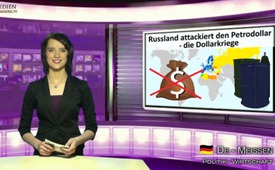 Russland attackiert den Petrodollar – die Dollarkriege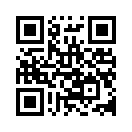 Russland plant für Erdöllieferungen vermehrt den Rubel und nicht mehr, wie weltweit von den USA diktiert, den Dollar als Handelswährung zu...Russland plant für Erdöllieferungen vermehrt den Rubel und nicht mehr, wie weltweit
von den USA diktiert, den Dollar als Handelswährung zu akzeptieren.
Washington hat jedoch Russland mitgeteilt, dass ein Erdölhandel ohne Dollars Sanktionen
seitens der Vereinigten Staaten von Amerika auslösen würde.
Wenn alle Länder das Petro-Dollarsystem verlassen würden, würde der Wert des
Dollars ins Bodenlose fallen – und damit auch die Macht Washingtons!
Andere Staaten wie der Irak, Libyen, der Iran oder Venezuela versuchten dieses
Monopol auch schon zu unterwandern und haben die Gegenwehr deutlich zu spüren bekommen.
Der vom Westen gesteuerte Umsturz in der Ukraine scheint der Versuch zu sein, Russland
in seine Schranken zu verweisen.
Denn nur weil bis heute der Dollar im Ölgeschäft als Zahlungsmittel akzeptiert
wird, können die USA ihre Rechnungen noch bezahlen.
Ohne dieses Geld, den Dollar, aber würde das Kriegführen massiv
erschwert. Wie weit  -  meine Damen und Herren -  werden die USA jetzt gehen, um den sinkenden Dollar noch etwas länger über Wasser zu halten?
Bleiben sie dran, verfolgen sie täglich die Nachrichten auf kla.TV und geben sie diese Aufklärungsinformation weiter. Guten Abend!von mb./ft.Quellen:http://voiceofrussia.com/2014_04_04/Russia-prepares-to-attack-the-petrodollar-2335/
http://www.zeitpunkt.ch/news/artikel-einzelansicht/artikel/russlandattackiert-den-petrodollar.html
http://www.paulcraigroberts.org/2014/04/06/obama-issues-threats-russianato-paul-craig-roberts/
http://www.whywar.at/dollardeckung_der_usaDas könnte Sie auch interessieren:#Russland - www.kla.tv/RusslandKla.TV – Die anderen Nachrichten ... frei – unabhängig – unzensiert ...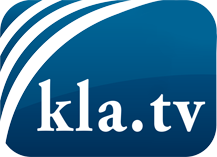 was die Medien nicht verschweigen sollten ...wenig Gehörtes vom Volk, für das Volk ...tägliche News ab 19:45 Uhr auf www.kla.tvDranbleiben lohnt sich!Kostenloses Abonnement mit wöchentlichen News per E-Mail erhalten Sie unter: www.kla.tv/aboSicherheitshinweis:Gegenstimmen werden leider immer weiter zensiert und unterdrückt. Solange wir nicht gemäß den Interessen und Ideologien der Systempresse berichten, müssen wir jederzeit damit rechnen, dass Vorwände gesucht werden, um Kla.TV zu sperren oder zu schaden.Vernetzen Sie sich darum heute noch internetunabhängig!
Klicken Sie hier: www.kla.tv/vernetzungLizenz:    Creative Commons-Lizenz mit Namensnennung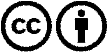 Verbreitung und Wiederaufbereitung ist mit Namensnennung erwünscht! Das Material darf jedoch nicht aus dem Kontext gerissen präsentiert werden. Mit öffentlichen Geldern (GEZ, Serafe, GIS, ...) finanzierte Institutionen ist die Verwendung ohne Rückfrage untersagt. Verstöße können strafrechtlich verfolgt werden.